KOKIŲ TAISYKLIŲ REIKIA LAIKYTIS VARTOJANT ANTIBIOTIKUS!?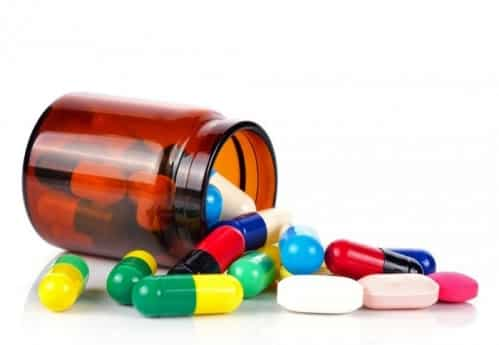 Antibiotikai – vaistai, kurie veikia prieš į organizmą patekusias bakterijas. Bakterines infekcijas sukelia įvairios bakterijos, todėl ir antibiotikų yra įvairių. Skirtingi antibiotikai skirtingai veikia mikrobus. Vieni juos sunaikina, kiti stabdo jų augimą, dauginimąsi.Svarbu prisiminti pagrindines taisykles vartojant antibiotikus:  antibiotikus vartoti paskirtomis dozėmis ir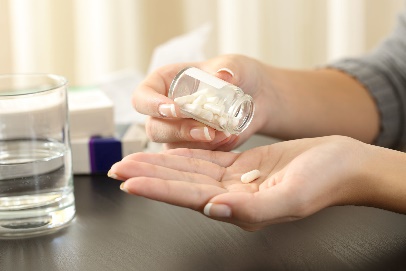   antibiotikus vartoti paskirtą laiką. Vartojant per mažą dozę gali išsivystyti atsparumas antibiotikams. Jeigu vartojant paskirtą dozę pasireiškia šalutinės reakcijos, būtina apie tai pranešti gydytojui. Jokiu būdu negalima savarankiškai sumažinti dozę ar nutraukti gydymą.Ankstyvas gydymo nutraukimas gali iš naujo sukelti infekciją, nes ne visi sukėlėjai buvo sunaikinti. Svarbu žinoti, kad ir nebaigtas antibiotikų kursas ir savo nuožiūra sumažinta antibiotikų dozė skatina atsparių vaistams bakterijų atsiradimą.                                                                                                                                    Informaciją parengė: Visuomenės sveikatos specialistė, vykdanti sveikatos priežiūrą mokykloje Darina Klimaitienė pagal www. nmc.lt medžiagą. El. paštas: darina.klimaitienė@sveikatos-biuras.lt; Mob. tel. +370 67684749  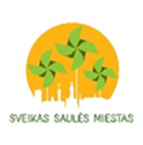 